Early Years Application Form: Education, Health and Care Needs AssessmentWhy are you requesting an Education, Health and Care Needs Assessment at this time?Part 1: Personal DetailsThe child Part 2: ‘All About Me’ This section is to record the views, interests and ideas of the child and his or her family. Click here to see ways this information can be gathered and recorded or visit:http://schools.oxfordshire.gov.uk/cms/sites/schools/files/folders/folders/documents/SEN/guidance/AllAboutMePersonCentredPlanningGuidance.pdf ‘All About Me’: My family's viewsAdd additional pages if necessaryThis section is to record the views, interests and aspirations, in relation to the child, of the people important to them, such as parents/carers and other family membersPart 6: Consent  Parent or carer agreement for consideration to assess: If you are unsure about signing this page at this time, please contact SENDIASS to discuss your application and any concerns or queries you may have.Contact telephone number:  01865 810516Information storage and sharingThe information in this form will enable professionals to understand what help your child or young person may need. It will be necessary to share this information with appropriate professionals as part of the assessment, should one be made. This could include (but is not necessarily limited to) the Educational Psychology Service, health services including Child & Adolescent Mental Health Services (CAMHS), and Community Paediatricians and social care services. The local authority may also engage the services of practitioners in the private sector to assist with the assessment and or drafting of the plan. In all cases these providers will have been subject to a confidentiality risk assessment undertaken by the Local Authority’s Information Management team. Our Privacy Notice is designed to explain how and why information about you will be used and stored by us.Preferred method of communicationDuring the application process Oxfordshire County Council will need to contact you. Please specify your preferred method of receiving communication from the council. email      hard copy (paper letters)  both email and hard copySecure Communication: Oxfordshire County Council uses a secure system called Egress Switch for sending information.  It's free to sign up and simple to use when you send messages to us. Please be aware that if you choose to communicate with us by email without signing up your information may not be sent securely.More details and support can be found on the Egress Website www.egress.com 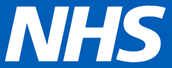 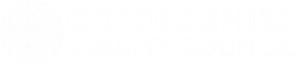 Application forTinaTinaTinaDate of birthYear groupPre-schoolCompleted byDesignation/roleSetting/SchoolPumpkin Pre- SchoolPumpkin Pre- SchoolPumpkin Pre- SchoolDate of applicationDate application received by SEN teamThe special educational needs case work team is available to support you in preparing your application. Please email EHCPApplications@Oxfordshire.gov.uk or contact your SEN Officer.Tina has been attending Pumpkin day nursery since September 2019. Tina is significantly delayed in her development of skills within communication and interaction, cognition and learning and social emotional and mental health. She particularly struggles to regulate her emotions or tolerate help from adults to help her cope with frustration. Tina is currently supported by the EYSEN team, Early Years SEN Speech and Language Therapy service, Community Paediatrician and Occupational Therapy. We are requesting an Education Health and Care Needs Assessment for Tina in order to ensure her needs are met and she receives the appropriate provision for her complex special educational needs when she moves into school in September 2021.Tina is awaiting an MDA (Multidisciplinary assessment at the JR) and the Community Paediatrician has suggested to her parents that she is likely to receive a diagnosis of Autism. Full NameTinaTinaTinaDate of birthDate of birthAddressGP NameGP SurgeryNHS NumberNationalityLooked After ChildLooked After ChildLanguages or preferred method of communicationInterpretation neededInterpretation neededMobile number(optional)Email Address(optional)Email Address(optional)Primary area of needSecondary area(s) of needSecondary area(s) of needName of current setting or schoolName of current setting or schoolName of current setting or schoolThe parents or carersThe parents or carersThe parents or carersThe parents or carersThe parents or carersThe parents or carersThe parents or carersParent/Carer Parent/Carer Parent/Carer Parent/Carer Parent/Carer NamesNamesAddressAddressTelephoneTelephoneMobileMobileEmail addressEmail addressLanguages or preferred method of communicationLanguages or preferred method of communicationParental ResponsibilityParental ResponsibilityInterpretation neededInterpretation neededTina lives with her mum and dad and baby brother in a house with a garden. Tina’s family have a cat and a rabbit. Tina attends Pumpkin pre-school for 15 hours per week. She has Autism and receives extra adult support at pre schoolPeople who are important to Tina:Mum and Dad and brother JameyGrandma Jean and Grandpa JoJane and Jill who support her at pre-schoolHer cat Blob and her rabbit PeterWhat do people like and admire about Tina?Tina is a very busy little girl who has her own ideas about what she wants to do.  She can be very loving; she really likes cuddles when they are her idea. Tina laughs a lot and really enjoys life to the full.How Tina expresses herself:Tina pulls people to what she wants.She can make a choice between 2 alternatives by reaching for the item she prefers. Tina brings things to familiar adults to show and passes containers to adults if she needs help to open them.She makes sounds and copies a few wordsHow to help Tina communicate:Adults wear photos of themselves to point to when modelling requests. Adults put favourite things in transparent boxes so Tina needs to indicate what she wants.Model pointing. Play people games and pause for Tina to take part.What Tina likes:Tina loves to run around outside.She likes to play simple turn taking games with familiar adults e.g. peek a booTina loves sensory play with sand, water etc.She likes looking at her photo book and filling and emptying containers What Tina doesn’t like:Tina doesn’t like loud noises or busy places. Tina doesn’t like having to sit for group times, snack times etc. How does Tina express her feelings?Tina is often happy and interested in her surroundings: She laughs and jumps and shows interest by getting absorbed in her play. When unhappy she screams and throws things. She needs a firm but gentle hug to calm downTina’s strengths and talents:Tina has good gross motor physical skills; she can run, climb and jump.Tina takes turns with adults who tune into her needs and interests.Tina can build a tower of 7 bricks and can copy words from Peppa Pig programmesWritten by Tina’s mum and key person Tina is a very happy little girl when things are how she likes them to be; when they are not . .  she becomes very distressed and people need to know her well in order to be able to comfort her and it can often take quite a long time. We worry that because she can’t communicate verbally, she will be misunderstood and perceived as being difficult. She gets very anxious when things change unexpectedly and although we know we need to let her develop her independence this will be challenging for us!Tina loves to be outdoors and finds it very difficult to sit still or follow instructions. At home we have developed a safe environment for her with lots of ways she can remain calm and feel secure e.g. she has a trampoline, a den full of her favourite soft toys (somewhere she can retreat to when she feels overwhelmed), lots of opportunities to be in the garden and play with sand and water, a weighted cushion, a rucksack to wear with her books inside to give it some weight.We are worried about her future because we want her to have friends and to be able to have relationships and we know this will be hard for her but at the same time we are very proud of our wonderful loving and adventurous girl.What we would like for the future:We would like Tina to talk so that she can tell us what she is thinking.We would like Tina to understand when we tell her things are not safe e.g. she needs to hold hands when we are walking by the road.We would like Tina to play with the other children and have a friend We would like Tina to be able to sit and listen to stories and songs with the other childrenWe would like Tina to be able to follow instructions and take part in the school routines and activitiesWe would like Tina to know when she needs the toiletWe would like Tina to be able to dress herself and eat with a knife and forkWho completed this section: Tina’s mum and dadRelationship to the child:  Part 3: Education, Health, Care strengths, needs and supportProvide supporting evidence of SEN and relevant and purposeful action taken by the Early Years setting or child minder to meet the child’s needs. This section provides the evidence that will be used to make a decision about whether to proceed with an EHC needs assessment.  Information should be succinct but specific. Essential Information to be included for all applications B. Essential information for children with Social, Emotional and Mental Health needs (SEMH)C. Essential information for children transitioning between settingsPart 4: Actions to support Needs Action to meet needs by other agenciesHealth Support Social Care SupportPart 5: Additional ConsiderationDetail any additional circumstances that you feel should be considered with the application. ‘I would like an EHC needs assessment for my child ………………………………….               to be requested’ Name   ……………………………………Name    …………………………………….  Signed    ……………………………………Signed   …………………………………….  Date …………………………                    Date……………………………….Note for professionals: Please ensure that the parent/carer has read/understood this section.